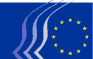 Európai Gazdasági és Szociális BizottságBrüsszel, 2017. május 5.Tartalomjegyzék:1.	Intézményi kérdések	32.	Gazdasági kormányzás/pénzügyi eszközök	43.	Közlekedés	54.	Energia	65.	Digitalizáció	116.	Ipar	137.	Fogyasztók	148.	Külkapcsolatok	16A 2016. április 26–27-i plenáris ülésen részt vett: Can DÜNDAR, a 2016-os Szaharov-díjra jelölt török újságíró; Dusan SIDJANSKI, az Európai Kulturális Központ tiszteletbeli elnöke; valamint Maroš ŠEFČOVIČ, az Európai Bizottság energiaunióért felelős alelnöke.Az ülésen elfogadott vélemények a következők:Intézményi kérdésekEurópai védelmi cselekvési tervElőadó:	Christian Moos (Különféle érdekcsoportok/DE)Társelőadó:	Jan Pie (1. kat./SE)Hivatkozás:	EESC-2016-06865-00-00-ASFőbb pontok:Az Európai Gazdasági és Szociális Bizottság (EGSZB)támogatja az Európai Védelmi Unió létrehozását és az európai védelmi cselekvési tervet, ideértve a közös Európai Védelmi Alap létrehozását is. Az EGSZB az európai védelmi együttműködés terén jelentős minőségi előrelépésre hív fel, mivel az Európai Unió védelmi piaca és ipara túlságosan széttagolt, és ez az erőforrások nem hatékony elosztásához, egymást átfedő illetékességi körökhöz, az interoperabilitás hiányához és technológiai szakadékokhoz vezet. Az EGSZB támogatja a stratégiai autonómia célkitűzését a meghatározott kritikus fontosságú képességek és technológiák területén,megállapítja, hogy a közös védelmi képességek fejlesztésének elengedhetetlen feltétele az európai védelmi ipar és technológiai bázis, köztük a magasan képzett munkaerő megerősítése,határozottan támogatja, hogy a kkv-k kapjanak különös figyelmet, többek között a védelmi célokat szolgáló kutatás és fejlesztés területén,elutasítja a gazdasági és társadalmi célkitűzéseket szolgáló meglévő alapok védelmi célokra való megnyitását,elutasítja, hogy a Stabilitási és Növekedési Paktum keretében különleges rendelkezést vezessenek be védelemre fordítandó nemzeti költségvetési forrásokra vonatkozóan. A védelmi kiadásoknak nem szabad destabilizálniuk az államháztartást,támogatja egy külön kutatási és külön képességfejlesztési kerettel rendelkező védelmi alap létrehozását. Az uniós költségvetést ugyanakkor növelni kell, mivel a védelmi célú kutatási keret finanszírozása nem történhet a más ágazatokban folytatott kutatás rovására. Az EGSZB támogatja azt az elképzelést, hogy a képességfejlesztési keretet kizárólag nemzeti hozzájárulásokból finanszírozzák. A védelemmel kapcsolatos tagállami beszerzéseket nem szabad az uniós költségvetésből finanszírozni.Kapcsolattartó: Plézer Ádám (Tel. : 00 32 2 546 8628 – e-mail: Adam.Plezer@eesc.europa.eu)Gazdasági kormányzás/pénzügyi eszközökA terrorizmus finanszírozása – a készpénzforgalom ellenőrzéseElőadó:	Javier DOZ ORRIT (Munkavállalók/ES)Társelőadó:	Mihai IVAȘCU (Különféle érdekcsoportok/RO)Hivatkozás:	COM(2016) 825 final/2016/0413 (COD)Főbb pontok:Az EGSZBtámogatja az Európai Bizottság javaslatát; úgy véli, hogy az ellenőrzések hatályának és a hatóságok hatáskörének kiterjesztése úgy, hogy ellenőrzéseket végezhessenek és árukat kobozhassanak el olyan esetekben, amikor alapos okkal feltételezhető az illegális tevékenység, meg fogja könnyíteni, hogy több csalárd esetet tárjanak fel és több információt gyűjtsenek össze,szükségesnek tartja az együttműködés javítását mind az illetékes hatóságok, mind pedig a tagállamok között annak érdekében, hogy az új rendelet alkalmazása terén maximális hatást érjenek el,azt ajánlja, hogy egy tanulmány és kiterjedt konzultációk nyomán az Európai Bizottság állítson össze egy tervet az EU-n belüli készpénzhasználat csökkentéséről, valamint vegye fontolóra azt a kérdést, hogy megfelelő küszöbérték-e a 10 000 EUR,úgy véli, hogy az Európai Bizottságnak többet kellene tennie annak érdekében, hogy szankciót határozzon meg a nyilatkozattételi kötelezettség elmulasztásáért,megismétli aggályait arra vonatkozóan, hogy azok az adóparadicsomok, amelyekben a legjelentősebb a pénzmosási tevékenység, nem szerepelnek az Európai Bizottság által magas kockázatúnak tekintett harmadik országokat listáján,javasolja, hogy az adóhatóságok is férhessenek hozzá a készpénzáramlatok ellenőrzése során gyűjtött információkhoz, hogy kivizsgálhassák az ilyen tevékenységek kapcsolatát az adóügyi bűncselekményekkel,ajánlja, hogy hogy az új rendelet elfogadásakor az arany mellett más „könnyen készpénzzé tehető áruk” is szerepeljenek a „készpénz” fogalommeghatározásában,javasolja, hogy nagyobb figyelmet fordítsanak annak veszélyére, hogy bűnözők és terroristák továbbra is arra használhatják fel az előre fizetett kártyákat, hogy rejtett módon finanszírozzák tevékenységeiket,az összegyűjtött és a hatóságok között kicserélt adatok mennyiségének növekedése miatt javasolja az adatvédelem megerősítését.Kapcsolattartó:	PERLAKY-TÓTH Krisztina(Tel: 00 32 2 546 9740 – e-mail: Krisztina.PerlakyToth@eesc.europa.eu)KözlekedésA nők és a közlekedés – Platform a változásértElőadó:	Madi SHARMA (Munkaadók/UK)Hivatkozás:	Feltáró vélemény az Európai Bizottság felkéréséreEESC-2017-00048-00-00-ACFőbb pontok:Az EGSZB egy uniós „Platform a változásért” (a továbbiakban: „platform”) létrehozását javasolja a közlekedési ágazatban a nemek közötti esélyegyenlőség kérdésének kezelése érdekében, amely kezdetben a nők közlekedési ágazatban való foglalkoztathatóságának növelésére összpontosít. Ez a kezdeti célkitűzés a későbbiekben kiegészülhet a „nők mint felhasználók” bevonásával. A platform tagjai lehetnek elsősorban, de nem kizárólag, a politikai döntéshozatalt képviselő uniós és nemzeti szintű testületek, a közlekedési ágazat képviselői, a szakszervezeteik, a média, az utasokat képviselő szervezetek, valamint olyan nem kormányzati szervezetek, melyek készek kötelezettséget vállalni a tényleges cselekvésre a közlekedési ágazatban a nemek közötti esélyegyenlőség kezelése érdekében.Az EGSZB támogatná a nemek szempontjából érzékeny politikák végrehajtásának céljait olyan egyértelmű célkitűzések meghatározásával, mint a feladatok és alkalmazási kör, ideértve olyan mutatókat is, amelyeket a tagok dolgoznak ki a platform megalakulásakor.Az EGSZB azt ajánlja, hogy a platform őrizze meg rugalmasságát és alakíthatóságát az ágazat valamennyi vetülete vonatkozásában, valamint szakpolitikai szinten. Tagjai és működése tekintetében ragaszkodnia kell az átláthatósághoz és elszámoltathatósághoz. A nyomon követés, értékelés és az éves felülvizsgálatok kulcsfontosságú eszközt jelentenek a platform hitelességéhez és sikeréhez.A platform csak akkor lehet sikeres, ha tagjai teljességgel magukénak érzik, ezért az EGSZB javasolja, hogy internetes jelenléttel is rendelkezzen, ahol felsorolják tagjait és azok tevékenységeit, valamint ahol megtalálható egy, a tevékenységeket, ajánlásokat, ellenőrzéseket és értékeléseket tartalmazó adatbázis, lehetővé téve mások számára, hogy információforrásként használják fel, illetve maguk is kövessék azokat.Kapcsolattartó:	Erika PAULINOVA(Tel.: 00 32 2 546 8457 – e-mail: Erika.Paulinova@eesc.europa.eu)EnergiaAz energiahatékonysági irányelv felülvizsgálataElőadó:	Mihai MANOLIU (Munkaadók/RO)Hivatkozás:	COM(2016) 761 final – 2016/0376 (COD)EESC-2016-06911-00-00-AS-TRAFőbb pontok:Az EGSZB úgy véli, hogy az energiahatékonyság növelése az energiafelhasználás minden területén hatékony eszköz lehet az európai gazdaság számára felmerülő költségek csökkentésére, és az energiahatékonyság elsődlegességének elve javíthatja a pénzügyi elérhetőséget. Az energiahatékonyság az egyik legköltséghatékonyabb módja az alacsony szén-dioxid-kibocsátású gazdaságra való áttérés, valamint a növekedés, a foglalkoztatás és a befektetési lehetőségek előmozdításának.” Az EGSZB a következőket kéri:a tagállamoknak aktívan részt kell venniük az energiahatékonyság előmozdításában, közös projektek keretében együtt kell működniük, emellett törekedniük kell a gazdasági, adminisztratív és jogszabályi akadályok felszámolására és határozottan végre kell hajtaniuk az energiahatékonysági irányelvet,alaposan fel kell mérni, hogy az energiahatékonysági célkitűzéseknek milyen hatásai vannak az energiával kapcsolatos jogalkotási javaslatokban kitűzött egyéb célokra,az energiahatékonysági rendszerekre és más, alternatív lépésekre vonatkozó promóciós és tájékoztató tevékenységek révén növelni kell a végfogyasztók tudatosságát,a tagállamoknak több figyelmet kell fordítani az energiaszegénységben élő háztartásokra és a szociális lakásokban élőkre, akik számára az energia árát tartósan alacsonyabban kell megállapítani,intézkedésekre van szükség, hogy a végfogyasztókat alaposan tájékoztatni lehessen a kapcsolt hő- és villamosenergia-termelés technikai lehetőségeiről, az intelligens fogyasztásmérésről és a felújítási tervekről,európai finanszírozási eszközök révén meg kell könnyíteni az energetikai projektekre szánt magántőke bevonását,támogatni kell a jelentős szociális hatású projekteket,megfelelő minőségbiztosítási megközelítést, illetve az energiahatékonysági szolgáltatásokkal foglalkozók számára nemzeti képzési programokat kellene elfogadni,a járművek és meghajtórendszerek folyamatos műszaki fejlesztésére alapozva átfogóbb megközelítésre és a közlekedés egészének energiahatékonyabbá tételére van szükség.Kapcsolattartó:	Andrei POPESCU(Tel.: 00 32 2 546 9186 – e-mail: Andrei.Popescu@eesc.europa.eu)Az épületek energiahatékonyságáról szóló irányelv felülvizsgálataElőadó:	Baiba MILTOVIČA (Különféle érdekcsoportok/LV)Társelőadó:	Isabel CAÑO AGUILAR (Munkavállalók/ES)Hivatkozás:	COM(2016) 765 final – 2016/0381 (COD)EESC-2017-00008-00-00-AC-TRAFőbb pontok:Az EGSZB prioritásként kezeli, hogy az irányelv több konkrét javaslatot tartalmazzon az energiaszegénység jelentette kihívás kezelésére. Többek között ide kellene tartoznia a tanácsadásnak és az intézkedések egy független és fogyasztócentrikus „egyablakos ügyintézési ponton”, illetve ügynökségen keresztül történő koordinálásának is.Az EGSZB úgy véli, hogy a tagállamoknak saját nemzeti terveikben az alternatív, III. szakpolitikai opcióban vázolt ambiciózusabb célokat kell kitűzniük úgy, hogy közben az irányelvben szereplő módosítások alapját képező II. szakpolitikai opció jogi megközelítésén belül maradnak. Csak így lehet ráállni arra a hosszú távú pályára, amelynek révén elérhetők a Párizsi Megállapodásban kitűzött célok.Az EGSZB megjegyzi, hogy az irányelv nem használta ki az arra kínálkozó lehetőséget, hogy ösztönözze a „zöld” jelzáloghiteleket, a megújuló energiához kötött távfűtési rendszereket, a lakossági és kereskedelmi energiatárolási intézkedéseket, a szerelők és felújítást végzők továbbfejlesztett képzési programjait, valamint az egyéb műszaki, pénzügyi és adóügyi intézkedéseket, amelyek támogatnák az épületek energiahatékonyságának javítását.További lépéseket kell tenni annak érdekében, hogy az energetikai tanúsítványok számítási módszerei összehasonlíthatóak legyenek az egyes tagállamok között. Az „intelligens megoldásokkal kapcsolatos mutató”-ra vonatkozó általános javaslatnak továbbá ki kell terjednie arra a szempontra, hogy egy épület lakói az energiahatékonyság felmérése mellett milyen mértékben képesek a saját megújulóenergia-termelésük és -fogyasztásuk ellenőrzésére és előmozdítására, valamint az energiaszámlák csökkentésére.Az EGSZB hangsúlyozza az épületépítési és -felújítási tevékenységek ösztönzésének szükségességét, és megjegyzi, hogy innováció nélkül lehetetlen lesz növelni az épületek energiahatékonyságát. Törekedni kell arra, hogy a képzés alkalmazkodjon az ezekben a magasan specializált ágazatokban igényelt képességekhez.Az EGSZB különösen szorgalmazza annak elismerését, hogy a helyi önkormányzatok képesek az energiahatékonysági programok ösztönzésére és összehangolására, és megjegyzi, hogy a Polgármesterek Szövetségének is egyre több lehetősége van ezen a téren. További módszereket kell javasolni a tekintetben, hogy miként lehet ösztönözni a magánbérbeadókat és a szociális bérlakások nem önkormányzati bérbeadóit arra, hogy beruházzanak a régebben épült ingatlanjaik felújításába. Az „Intelligens finanszírozás – intelligens épületek” kezdeményezés pozitív lépés, amelyet az EGSZB üdvözöl.Kapcsolattartó:	Erika PAULINOVA(Tel.: 00 32 2 546 8457 – e-mail: Erika.Paulinova@eesc.europa.eu)A megújulóenergia-irányelv felülvizsgálataElőadó:	Lutz RIBBE (Különféle érdekcsoportok/DE)Társelőadó:	Stefan BACK (Munkaadók/SE)Hivatkozás:	COM(2016) 767 final – 2016/0382(COD) – EESC-2016-06926-00-00-AC-TRAFőbb pontok:Az Európai Gazdasági és Szociális Bizottság (EGSZB) üdvözli a megújuló energiaforrásokból előállított energia használatának támogatásáról szóló irányelv átdolgozására előterjesztett európai bizottsági javaslatot. A megújuló energiák arányának növelése döntő szerepet játszik abban, hogy elérjük az energiaunió célkitűzéseit, valamint teljesítsük az EU éghajlatpolitikai kötelezettségvállalásait. Az EGSZB úgy véli, hogy a javaslat számos pozitív elemet tartalmaz, köztük a megújuló energiák környezeti, gazdasági és társadalmi hasznának felismerését, valamint a termelő-fogyasztók és az energetikai szövetkezetek mint új energiapiaci szereplők elismerését.Úgy véli azonban, hogy a javaslat tovább is mehetett volna. Először is vannak olyan aggályok, melyek szerint a megújuló energiák 2030-ra elérendő 27%-os arányának kötelező uniós célkitűzése (ha ugyanakkor nincsenek kötelező nemzeti célkitűzések) nem elegendő az üvegházhatású gázok csökkentésére irányuló célok eléréséhez és a globális vezető szerep megszerzéséhez a megújuló energiák terén. Másodsorban az EGSZB teljes mértékben támogatja azt az elképzelést, hogy a megújuló energiákat piaci versenynek kell kitenni, megjegyzi azonban, hogy ennek előfeltétele az egyenlő versenyfeltételek megléte a piacon (beleértve a külső költségek internalizálását, a támogatások megszüntetését minden energiahordozóra és tüzelőanyagra vonatkozóan, valamint a piac olyan kialakítását, amely nem különbözteti meg hátrányosan a kisebb léptékű termelést). Harmadsorban az EGSZB kedvezőnek tartja, hogy a javaslatban szerepelnek a termelő-fogyasztók és az energetikai szövetkezetek is, úgy látja azonban, hogy további intézkedésekre van szükség az energiapiacon betöltött szerepük megerősítéséhez. Negyedszer az EGSZB hangsúlyozni szeretné annak jelentőségét, hogy Európa-szerte intelligens hálózatokat építsenek ki az ágazatok összekapcsolásának lehetővé tétele és a piac rugalmasságának növelése érdekében. Ötödször az EGSZB elismeri, hogy a bioüzemanyagok – elsősorban a fejlett bioüzemanyagok –, ha használatuk fenntartható módon történik, jelentős szerepet tölthetnek be különösen a közlekedési ágazatban. A bioüzemanyagokról folytatott vita során azonban figyelembe kell venni az elektromos közlekedés jövőbeli szerepét.Kapcsolattartó:	Kristian KRIEGER(Tel.: 00 32 2 546 8921 – e-mail: Kristian.Krieger@eesc.europa.eu)Az energiaunió irányításaElőadó:	Brian CURTIS (Munkavállalók/UK)Hivatkozás:	COM(2016) 759 final – 2016/0375 (COD)EESC-2016-06870-00-00-AC-TRAFőbb pontok:Az EGSZB támogatja a javasolt irányítási rendeletet. A rendelet egy olyan keretet dolgoz ki, amely lehetővé teszi a tagállamok számára, hogy a legkevésbé költséges lehetőséget válasszák saját nemzeti éghajlat- és energiapolitikai terveikhez, továbbá mérsékli annak kockázatát, hogy használaton kívül maradjanak bizonyos infrastrukturális eszközök. Ez azonban aligha következik be, ha nem módosítják a rendeletet. A rendelethez kapcsolódóan kísérő intézkedéseket kell bevezetni, amelyek lehetővé teszik a társadalmi konszenzus megteremtését nemzeti, regionális és helyi szinten azzal kapcsolatban, hogy miként lehet a legjobban kezelni az igazságos energetikai átmenet megvalósításának társadalmi-gazdasági és műszaki következményeit.Az EGSZB mindenekelőtt kiigazításokat ajánl a javaslatokban, többek közt az alábbi területeken: 1) konkrét hivatkozás a 2050-es ÜHG-kibocsátáscsökkentési célokra, valamint a megújuló energiaforrások és az energiahatékonyság terén a 2030-as nemzeti hozzájárulásokra vonatkozó indikatív referenciaértékek rögzítése; 2) a tagállamok felelősségének kiemelése a tekintetben, hogy megfelelő és arányos hozzájárulásokat tegyenek a kötelező érvényű uniós célkitűzések eléréséhez, és a megállapodás szerinti 2030-as hozzájárulásaik rögzítése a nemzeti jogban; 3) a jelentéstétel során megkövetelt nemzeti és uniós szintű adatok megfelelőségének erősítése; 4) a nemzeti tervek kiigazításának lehetősége a párizsi kötelezettségvállalások alakulásának megfelelően; 5) az átláthatóság és a civil társadalmi részvétel erősítése uniós és nemzeti szinten; 6) az energiaszegénység egy hivatkozási alapul használható fogalommeghatározásának beépítése, hogy lehetőség legyen az egész EU-ra kiterjedő nyomon követésre; 7) a pénzügyi hozzájárulások kompenzálásának (ha egy tagállam nem teljesíti nemzeti célkitűzéseit) és a pénzügyi platform ebben betöltött szerepének részletezése.Kapcsolattartó:	Kristian KRIEGER(Tel.: 00 32 2 546 8921 – e-mail: Kristian.Krieger@eesc.europa.eu)„Tiszta energia mindenkinek” csomagElőadó:	Ulrich SAMM (Munkaadók/DE)Társelőadó:	Toni VIDAN (Különféle érdekcsoportok/HR)Hivatkozás:	COM(2016) 860 finalEESC-2016-06894-00-00-ACFőbb pontok:Az EGSZB üdvözli a „tiszta energia” csomagot, amelynek célja, hogy felgyorsítsa, módosítsa és konszolidálja az európai gazdaság tiszta energiára való átállásának folyamatát, mindeközben a gazdasági növekedés és a munkahelyteremtés fontos céljainak elérésére is törekedve. A javasolt csomag a megújuló energiaforrások, a villamosenergia-piac újratervezése és szabályozása, az épületek energiahatékonysága és energiateljesítménye, az energetikai innovációk, a közlekedés és az irányítás területére vonatkozó fontos javaslatokat tartalmaz, és az EGSZB a kezdeményezések többségét kedvezően fogadja. A vélemény azonban – amely a „tiszta energia” csomag egyes javaslatairól szóló kilenc másik véleményből merít – számos olyan kihívást is megnevez, amelyeket a civil társadalomnak és a társjogalkotóknak szem előtt kell tartaniuk.Ezek a kihívások a következők: először is – bár elismeri és nagyra értékeli az Európai Bizottság közleményének pozitív és optimista üzenetét, különösen a megújuló energiákkal kapcsolatos ipari termelést és foglalkoztatást illetően – az EGSZB azt is szükségesnek tartja hangsúlyozni, hogy az átállás folyamata potenciális veszélyeket rejt magában. Másodszor: az EGSZB örömmel veszi, hogy az energiaunió középpontjába a polgárokat és a fogyasztókat kívánják helyezni, de felveti, hogy a szabályozási javaslatok elég konkrétak-e ennek eléréséhez. Harmadszor: az energiahatékonyság és a megújuló energiák kulcsfontosságúak az Unió éghajlat-politikai céljainak eléréséhez, de aggályok merültek fel azzal kapcsolatban, hogy az energiapiac egyenlő versenyfeltételeket biztosít-e ahhoz, hogy a megújuló energiák versenyezhessenek más üzemanyagforrásokkal. Negyedszer: az EGSZB komolyan aggódik amiatt, hogy az irányításra vonatkozó javaslat elégséges-e az esetleges tagállami szintű végrehajtási hiányosságok és ambícióhiány kezeléséhez. Ötödször: az EGSZB örömmel veszi, hogy az EU egy energiaszegénységgel foglalkozó megfigyelőközpont létrehozását tervezi, de hangsúlyozza, hogy az energiaszegénység elleni küzdelem terén továbbra is összehangolt megközelítés szükséges. Végezetül az EGSZB aggodalmát fejezi ki a csomag pénzügyi háttere miatt.Kapcsolattartó:	Kristian KRIEGER(Tel.: 00 32 2 546 8921 – e-mail: Kristian.Krieger@eesc.europa.eu)DigitalizációDigitalizáció és innovatív üzleti modellek az európai pénzügyi szektorban, a foglalkoztatásra és az ügyfelekre gyakorolt hatásElőadó:	Carlos TRIAS PINTÓ (Különféle érdekcsoportok/ES)Társelőadó:	Pierre GENDRE (2. kat./FR)Hivatkozás:	EESC-2016-05526-00-00-ASFőbb pontok:Határozottan szükség van arra, hogy a pénzügyi szektorba vetett bizalom helyreálljon, és ennek során alapvető fontosságú a régiről (a hagyományos bankrendszerről) az új rendszerre való átállás lebonyolítása. Az EGSZB ebben a tekintetben olyan megfelelő jogszabályok bevezetését kéri az Európai Unióban – ahol éppen a bankunió és a digitális egységes piac integrálási folyamata zajlik –, amelyek lehetővé teszik a növekedést és az innovációt, ugyanakkor a fogyasztók és a munkavállalók védelmét is biztosítják a pénzügyi ágazatban.Egy valóban egységes európai pénzügyi piac megvalósításához az Európai Bizottság szakpolitikájának támogatnia kellene az egyenlő versenyfeltételeket az innováció terén. Általános elvként nagyjából egyező feltételekre van szükség a szabályozás, valamint a fogyasztói jogok, a munkakörülmények és a felügyeleti kötelezettségek tekintetében mind a hagyományos pénzügyi ágazat, mind a FinTech vállalatok számára, összhangban azzal a szabállyal, amely szerint az azonos tevékenységre azonos szabályozásnak és azonos felügyeletnek kell vonatkoznia.Az innováció életciklusa során következetesen fenn kell tartani a szabályozás kockázatalapú megközelítését, arányos és egyszerűsített keretszabályokat biztosítva mind az inkumbens, mind az új szereplők számára ahhoz, hogy a szabályozókkal együttműködve új technológiákkal és üzleti modellekkel kísérletezzenek.A pénzügyi technológiák koncepciójának megértése minden szereplőtől új készségeket kíván: a szabályozóktól, a felügyelőktől, a pénzügyi ökoszisztéma érdekelt feleitől és az egész lakosságtól.A pénzügyi szektorban zajló digitalizáció számos munkahelyre fenyegetést jelent, és ez a munkavállalókat kompetenciáik és készségeik frissítésére készteti. Az EGSZB a kétszintű készségfejlesztési képzés és továbbképzés mellett foglal állást. Házon belül azáltal, hogy lehetővé teszik a munkavállalók számára új feladatok végzését és az „átjárást” a hagyományos pénzügyi intézmények és a FinTech/InsurTech vállalatok jelenlegi pénzügyi alkalmazottai között, külsőleg pedig azoknak a munkavállalóknak az egyéb ágazatokbeli munkavállalásra való felkészítésével, akik nem maradhatnak a szektorban.Az EGSZB sürgeti, hogy az Európai Szociális Alap „a digitális készségekkel és munkahelyekkel foglalkozó koalíció” elnevezésű, új, kiemelt kezdeményezés keretében speciális képzési programokkal segítse a pénzügyi szektor munkavállalóinak továbbképzését és átképzését az új digitális technológiákra való felkészítésük érdekében.Kapcsolattartó:	Alain Colbach(Tel. : 00 32 2 546 9170 – e-mail: Alain.colbach@eesc.europa.eu)IparBioalapú Iparágak Közös VállalkozásElőadó:	Mihai MANOLIU (Munkaadók/RO)Hivatkozás:	COM(2017) 68 final – 2017/0024 (NLE) – CESFőbb pontok:Az EGSZB egyetért az új rendelet által bevezetett lényeges pontosításokkal, mivel a javaslat csökkenti a Bioalapú Iparágak Konzorciumára háruló adminisztratív terheket.Kapcsolattartó:	Jana Valant(Tel.: 00 32 2 546 89 24 – e-mail: jana.valant@eesc.europa.eu)FogyasztókAz Európai Utasinformációs és Engedélyezési Rendszer (ETIAS) létrehozásaElőadó: 	Jan Simons (Munkaadók/NL)Hivatkozás:	EESC-2016-06889-00-00-AS-TRAFőbb pontok:Az EGSZB úgy véli, hogy az Európai Utasinformációs és Engedélyezési Rendszer (ETIAS) tervezett létrehozása, melynek célja a schengeni térségbe vízummentesen utazó látogatókhoz fűződő kockázatok azonosítása, jelenleg elkerülhetetlen lépés, amely megfelel a külső és belső körülményekből fakadó fenyegetéseknek.Az EGSZB üdvözli, hogy a rendszer révén gyűjtött információk lehetővé teszik majd a potenciális biztonsági vagy az irreguláris migrációval kapcsolatos kockázatok előzetes ellenőrzését annak érdekében, hogy az uniós polgárok védelmet élvezzenek az Unió területére rossz szándékkal belépő személyekkel szemben.Az EGSZB határozottan hangsúlyozza, hogy az ETIAS-nak teljes mértékben tiszteletben kell tartania a kérelmezők alapvető jogait, és el kell kerülnie a megkülönböztetés minden formáját. Gondoskodni kell a rendszer által összegyűjtött valamennyi adat – különösen az egészséggel, az iskolai végzettséggel, büntetett előélettel stb. kapcsolatos bizalmas adatok – védelméről, és a hozzájuk való hozzáférést szigorúan a bűncselekmények, terrorizmus, illegális bevándorlás és egyéb fenyegetések ügyében nyomozó hatóságokra kell korlátozni. Az ETIAS-nak továbbá tiszteletben kell tartania a kérelmezők arra vonatkozó jogát, hogy utazási engedélyük elutasítása vagy visszavonása kapcsán jogorvoslattal éljenek.Az EGSZB tudatában van annak, hogy az ETIAS terén számos technikai probléma vár megoldásra, különösen ami a más adatgyűjtési rendszerekkel való interoperabilitást és összekapcsolhatóságot, valamint az irányítást illeti. Az ETIAS-nak a kockázatok és a biztonság helyes egyensúlyán kell alapulnia, ugyanakkor nem róhat fokozott adminisztratív terhet az Unióba gyakran utazó látogatókra, és nem állíthat eléjük nagyobb korlátokat.Figyelmet kell fordítani az ETIAS létrehozásának politikai vonatkozásaira is. Az érintett országokat tájékoztatni kell azokról az okokról, amelyek a vízummentességi rendszer ellenére szükségessé teszik az utazási engedély megszerzésére vonatkozó kötelezettséget, valamint az engedély előnyeiről. Az Európai Bizottságnak arról is gondoskodnia kell, hogy az érintett országok által életbe léptetett, az uniós polgárokra vonatkozó esetleges kölcsönös intézkedések arányosak legyenek az uniós intézkedésekkel.Az ETIAS-nak figyelembe kell vennie azokat a személyeket is, akik nem tudnak online kérelmet benyújtani, és e kérelmezők számára „kérelembenyújtási fülkéket” kell kialakítaniuk a fő indulási repülőtereken és kikötőkben, valamint a főbb szárazföldi határátkelőhelyeken. Valamennyi kérelmező számára lehetővé kell tenni, hogy igénybe vegyék közvetítők – például utazási irodák – szolgáltatásait. Az e közvetítők által a szolgáltatásaikért felszámított díjakat azonban a harmadik országokbeli uniós delegációknak nyomon kell követniük és értékelniük kell.Az EGSZB szükségesnek tartja, hogy megoldást találjanak azon tagállamok helyzetére is, amelyek még nem alkalmazzák teljes körűen a schengeni vívmányokat (Bulgária, Ciprus, Horvátország és Románia), és ennek folytán nem rendelkeznek hozzáféréssel a SIS-hez, a VIS-hez és a határregisztrációs rendszerhez.Kapcsolattartó:	Barbara Walentynowicz(Tel.: 00 32 2 546 8219 – e-mail: barbara.walentynowicz@eesc.europa.eu)KülkapcsolatokÚj európai konszenzus a fejlesztésrőlElőadó:	Ionuț SIBIAN (Különféle érdekcsoportok/RO)Társelőadó:	Mihai MANOLIU (Munkaadók/RO)Hivatkozás:	EESC-2017-00564-00-00-AS-TRAFőbb pontok:Az EGSZB üdvözli a fejlesztési politikáról szóló új európai konszenzusra irányuló európai bizottsági javaslatot, amely ezt az átfogó uniós fejlesztéspolitikai dokumentumot teljeskörűen összehangolja a 2030-ig tartó időszakra vonatkozó menetrenddel. Az EGSZB elismeri a fejlesztési politikáról szóló 2005-ös európai konszenzus szerepét az EU és tagállamai fejlesztési együttműködésében. Az EGSZB reméli, hogy az új konszenzus is hasonló szerepet játszik majd.Az EGSZB üdvözli, hogy a konszenzus a fejlesztési együttműködés jogokon alapuló megközelítése és a nemek közötti egyenlőség alapján kifejezett kötelezettségvállalást tartalmaz a szegénység felszámolásának átfogó célja iránt, biztosítva, hogy egyetlen ember se maradjon ki a 2030-ig tartó menetrendből, lakóhelytől, etnikai hovatartozástól, nemtől, kortól, fogyatékosságtól, vallástól vagy meggyőződéstől, szexuális irányultságtól, migrációs vagy egyéb státusztól függetlenül.Az EGSZB szerint a konszenzusnak törekednie kell arra, hogy meghatározza az Európai Bizottság és a tagállamok szerepét, figyelembe véve speciális komparatív előnyeiket a fejlesztés területén. Ennek jelentőségét tovább növeli, hogy a brexit után, változó belpolitikai környezetben további nyomás helyeződik majd az EU és a tagállamok által a fejlesztésre előirányzott teljes keretösszegre. Ebből következik, hogy az Unió és a tagállamok nem használhatják a fejlesztési támogatást arra, hogy együttműködést írjanak elő a fejlesztési együttműködési partnerek számára a gazdaság- és külpolitikai célok, az állambiztonság és a migráció ellenőrzése terén.Az EGSZB hangsúlyozza a szociális partnerek és civil társadalmi szervezetek fejlesztési politikában betöltött szerepét, és arra buzdítja az Európai Bizottságot, hogy megfelelőbb pénzügyi mechanizmusokat fejlesszen ki a civil társadalmi szervezetek szélesebb körének támogatására, hogy a kisebb és nagy számban jelen levő helyi szervezetek is hozzáférhessenek az uniós programokhoz.Lehetővé kell tenni, hogy a szociális partnerek és a civil társadalmi szervezetek is nyomon kövessék a fejlesztési célú közkiadásokat. Érdemben be kell vonni őket a fejlesztési programok kidolgozásába, végrehajtásába, nyomon követésébe és értékelésébe, hogy azok a lehető legtöbb ember valódi igényeire reagáljanak.Ezen túlmenően az EGSZB úgy véli, hogy a szociális párbeszédet a fejlesztési program végrehajtásának eszközeként kell elismerni, és arra ösztönzi az EU-t, hogy működjön együtt a független munkaadói és munkavállalói szervezetekkel (a szociális partnerekkel) a stabil iparági kapcsolatok és a működő munkaügyi igazgatás elősegítése érdekében.Az EGSZB úgy véli, hogy az integráció és a fenntarthatóság alapját a tisztességes és stabil munkahelyek jelentik (különösen a nők és a fiatalok számára), amelyek elegendő jövedelmet és fenntartható értékláncokat generálnak egy sor konszolidált közszolgáltatás számára.Kapcsolattartó:	Else BOONSTRA(Tel.: + 32 (0)2 546 8290 – e-mail: Else.Boonstra@eesc.europa.eu)_____________PLENÁRIS ÜLÉS 
 
2017. ÁPRILIS 26–27. 
 
AZ ELFOGADOTT VÉLEMÉNYEK ÖSSZEFOGLALÁSAEz a dokumentum a hivatalos nyelveken az EGSZB honlapjáról érhető el, a következő címen:http://www.eesc.europa.eu/?i=portal.en.documents#/boxTab1-2A felsorolt vélemények online az EGSZB keresőrendszerén keresztül érhetők el:http://www.eesc.europa.eu/?i=portal.en.opinions-search